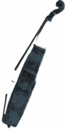 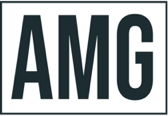 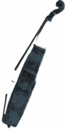 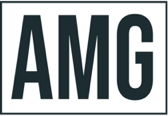 LOUIS LORTIEPianoFor over three decades, French-Canadian pianist Louis Lortie has continued to build a reputation as one of the world’s most versatile pianists; he extends his interpretative voice across a broad spectrum of repertoire, and his performances and award-winning recordings attest to his remarkable musical range. In demand on five continents, Lortie has established long-term partnerships with orchestras such as the BBC Symphony Orchestra, BBC Philharmonic, Orchestre National de France and Dresden Philharmonic in Europe, and The Philadelphia Orchestra, Dallas Symphony, San Diego Symphony, St. Louis Symphony and New Jersey Symphony in the US. In his native Canada he regularly performs with the major orchestras in Toronto, Vancouver, Montreal, Ottawa and Calgary. Further afield, collaborations include the Shanghai Symphony, Hong Kong Philharmonic and National Symphony Orchestra of Taiwan, and the Adelaide and Sydney Symphony Orchestras and Orquestra Sinfônica do Estado de São Paulo in Brazil. Regular partnerships with conductors include, among others, Yannick Nézet-Séguin, Edward Gardner, Sir Andrew Davis, Jaap Van Zweden, Simone Young, Antoni Wit and Thierry Fischer. In recital and chamber music, Louis Lortie appears in the world’s most prestigious concert halls and festivals, including London’s Wigmore Hall, The Philharmonie de Paris, Carnegie Hall, Chicago Symphony Hall, Beethovenfest Bonn and Liszt Festival Raiding. Recent special projects have included performances of Liszt’s complete Années de Pèlerinage in one evening and a complete Beethoven sonata cycle filmed at Salle Bourgie in Montreal and broadcast on Medici TV in 2021. Together with fellow pianist Hélène Mercier, as the Lortie-Mercier duo, he has also shed new light on the repertoire for four hands and two pianos both in the concert hall and on several best-selling recordings. A prolific recording artist, Louis Lortie’s thirty-year relationship with Chandos Records has produced a catalogue of over 45 recordings on the label, covering repertoire from Mozart to Stravinsky, including a complete Beethoven sonata cycle and the complete Liszt ‘Années de pèlerinage’, which was named as one of the top ten recordings of 2012 by The New Yorker. His recording of the Lutosławski Piano Concerto with Edward Gardner and BBC Symphony Orchestra received high praise, as have his Chopin recordings. In duo with Hélène Mercier, he recorded Carnival of the Animals with Neeme Jarvi and Bergen Philharmonic and Vaughan-Williams’ Concerto for Two Pianos as well as Rachmaninov’s complete works for two pianos. Their latest album presenting four-hands and two piano works by Debussy was released in September 2022. Other recent recording projects include the five Saint-Saëns piano concertos with Edward Gardner and BBC Philharmonic, solo piano works by Fauré and the complete works of Chopin with volume no.7 released in August 2022. He has also recorded two acclaimed CDs with violinist Augustin Dumay for Onyx Classics. Louis Lortie was Master-in-Residence at The Queen Elisabeth Music Chapel of Brussels from 2017 until 2022; he continues to mentor exceptionally talented pianists, introducing the new generation in series recently including a Beethoven/Liszt symphony cycle at Wigmore Hall and Dresden International Festival as well as Scriabin Marathon at LacMus and Bolzano Bozen Festivals.During his formative years in Montreal, Louis Lortie studied with Yvonne Hubert (a pupil of the legendary Alfred Cortot), later in Vienna, with Beethoven specialist Dieter Weber, and subsequently with Schnabel disciple Leon Fleisher. In 1984, he won First Prize in the Busoni Competition and the same year he was a prize-winner at the Leeds Competition. Louis Lortie is co-founder and Artistic Director of the LacMus International Festival on Lake Como, taking place annually every July since 2017.2023/2024 Please do not make any changes, omissions or additions, unless authorized by artist management.